Załącznik nr 13 do SIWZ…………………. data……………………..Nazwa i adres Wykonawcy:………………………………………..………………………………………..…………………………………….….WYKAZ USŁUGSkładając ofertę do udziału w przetargu nieograniczonym o udzielenie zamówieniapublicznego, którego przedmiotem jest:„Dowożenie uczniów do szkół i dzieci do oddziałów przedszkolnychna terenie Gminy Raciąż w roku szkolnym 2019/2020”Część ……..Uwaga:Do wykazu należy dołączyć dowody potwierdzające, że usługi zostały wykonane należycie.Niniejsze oświadczenie potwierdza ww. okoliczności na dzień składania ofert.Pieczęć i podpis(y) osób uprawnionych do reprezentowania Wykonawcy w obrocie prawnym:…………………………………	………………………….……(pieczątka firmy)	(miejscowość, data)…………………………….            (czytelny podpis Wykonawcy)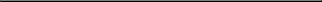 l.p.Przedmiot usługiWartość usługiOdbiorca usługData wykonania usługi